Sr apoderado:Saludo a usted e informó a usted que la siguiente actividad se debe realizar sábado 21 de marzo 2 guías y domingo 22 de marzo 2 guías  por un periodo de 20 a 30 minutos en la parte posterior sobre una línea escribir su nombre con letra imprenta ejemplo: ______________abajo de la línea el nombre del párvulo/a (lo escribe el párvulo).                                                     VANESSA 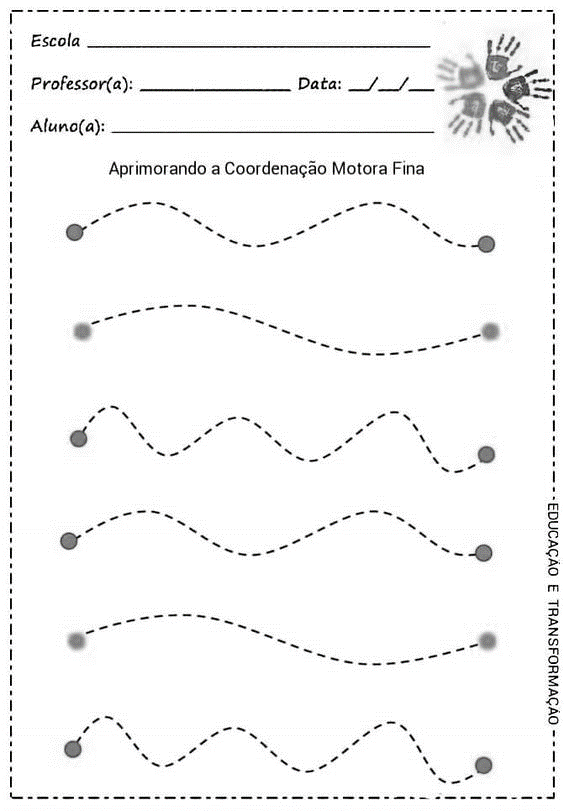 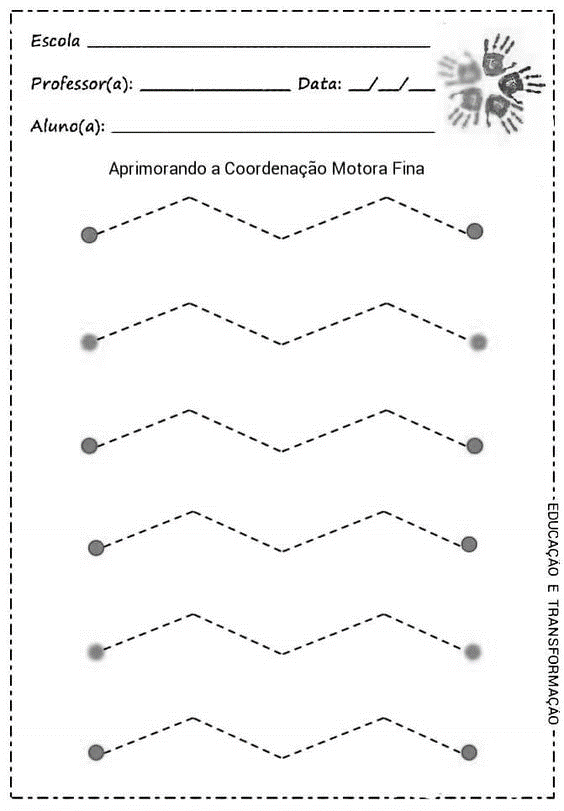 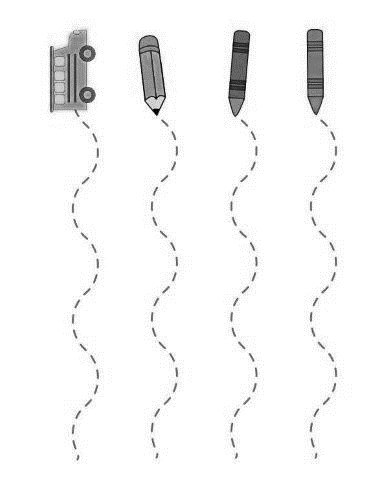 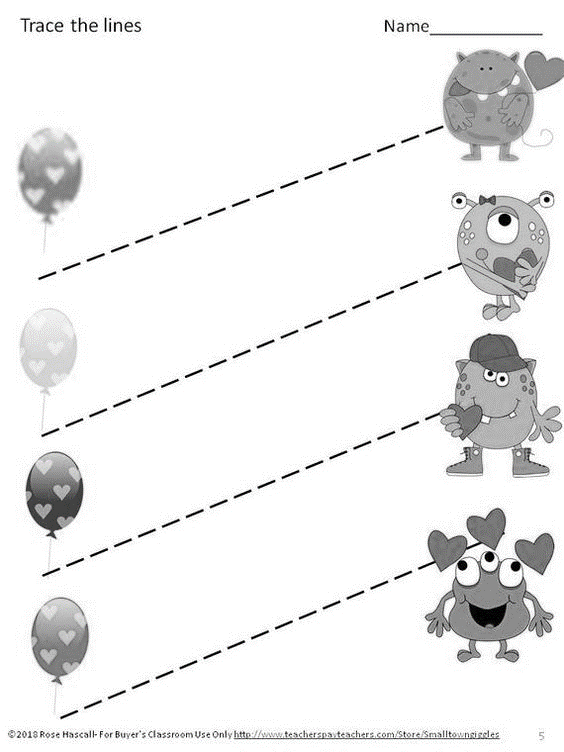 